            Member Supervision Log Sheet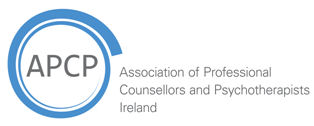 * For use by The Association of Professional Counsellors and Psychotherapists (APCP) OnlyDate Received: _____________________		Date Reviewed: ______________________   Date Approved: ________________________            Signed: _____________________                              Signed: ______________________              APCP Accrediting Committee Member		                   APCP Board MemberDateTime                          To – FromMember SignatureSupervisor Signature